Цепи якорные с распоркамиChain anchor with spacers
Смычка промежуточная 25 м., c контрафорсами, калибр от 16 до 48 мм

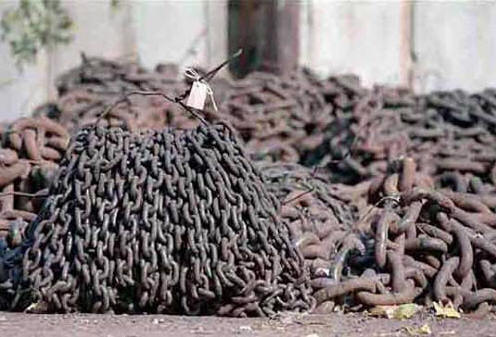 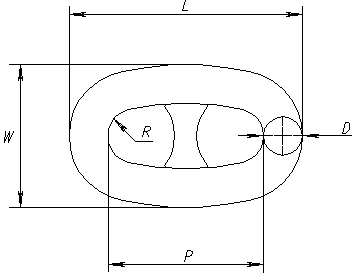 Цепи якорные без распорокChain anchor without spacers

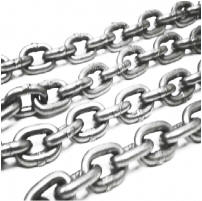 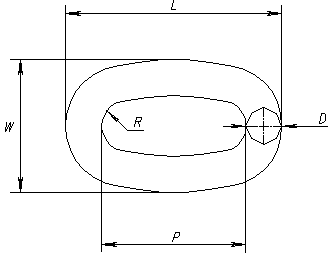 Цепи круглозвенныеChain round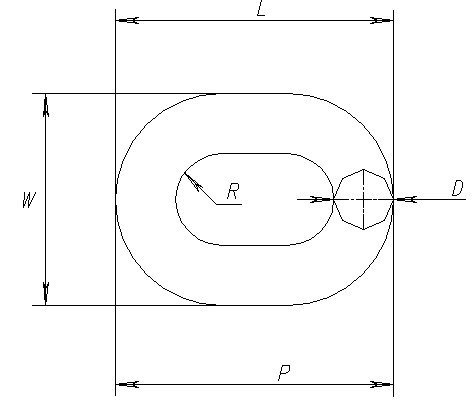 Цепи траловыеChains trawl
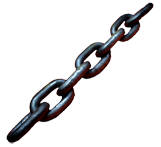 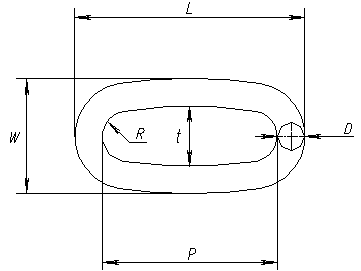 Основные размеры и параметры якорных цепей с распорками ГОСТ 228-79Basic dimensions and parameters of anchor chain with spacersОсновные размеры и параметры якорных цепей с распорками ГОСТ 228-79Basic dimensions and parameters of anchor chain with spacersОсновные размеры и параметры якорных цепей с распорками ГОСТ 228-79Basic dimensions and parameters of anchor chain with spacersОсновные размеры и параметры якорных цепей с распорками ГОСТ 228-79Basic dimensions and parameters of anchor chain with spacersОсновные размеры и параметры якорных цепей с распорками ГОСТ 228-79Basic dimensions and parameters of anchor chain with spacersОсновные размеры и параметры якорных цепей с распорками ГОСТ 228-79Basic dimensions and parameters of anchor chain with spacersОсновные размеры и параметры якорных цепей с распорками ГОСТ 228-79Basic dimensions and parameters of anchor chain with spacersОсновные размеры и параметры якорных цепей с распорками ГОСТ 228-79Basic dimensions and parameters of anchor chain with spacersОсновные размеры и параметры якорных цепей с распорками ГОСТ 228-79Basic dimensions and parameters of anchor chain with spacersОсновные размеры и параметры якорных цепей с распорками ГОСТ 228-79Basic dimensions and parameters of anchor chain with spacersТеор. мас.  звена кг.Нагр. не менее КННагр. не менее КНВес 1м кг.Вес смыч. кг.D mmL mmP mmW mmR mmТеор. мас.  звена кг.Допустим.Разруш.Вес 1м кг.Вес смыч. кг.16,0966458100,35761075,513717,51057063110,48891276,917119,01147668120,611051508,020120,51238274130,761231759,323222,01328879140,9214020010,526124,01449686161,2216723712,731826,015610494171,5319427814,736828,0168112101181,8522532116,541330,0180120108202,3525736819,649032,0192128115212,8529141722,355734,0204136122223,3932946824,962336,0216144130234,0936652328,471038,0228152137254,8140658131,679140,0240160144265,5244864034,586342,0252168151276,4849270338,696444,0264176158297,4353876942,21 05546,0276184166308,3958583745,61 14048,0288192173319,5563590849,71 243Основные размеры и параметры якорных цепей без распорок ГОСТ 228-79 (Исполнение 3)Basic dimensions and parameters of anchor chains without spacers (Version 3)Основные размеры и параметры якорных цепей без распорок ГОСТ 228-79 (Исполнение 3)Basic dimensions and parameters of anchor chains without spacers (Version 3)Основные размеры и параметры якорных цепей без распорок ГОСТ 228-79 (Исполнение 3)Basic dimensions and parameters of anchor chains without spacers (Version 3)Основные размеры и параметры якорных цепей без распорок ГОСТ 228-79 (Исполнение 3)Basic dimensions and parameters of anchor chains without spacers (Version 3)Основные размеры и параметры якорных цепей без распорок ГОСТ 228-79 (Исполнение 3)Basic dimensions and parameters of anchor chains without spacers (Version 3)Основные размеры и параметры якорных цепей без распорок ГОСТ 228-79 (Исполнение 3)Basic dimensions and parameters of anchor chains without spacers (Version 3)Основные размеры и параметры якорных цепей без распорок ГОСТ 228-79 (Исполнение 3)Basic dimensions and parameters of anchor chains without spacers (Version 3)Калибр,
DШаг, 
РДлина
звена,
 LШирина, WДопустимая нагрузка,
 т.с.Разрушающая нагрузка,
кНТеоретическая   масса 1м цепи, 
кг92745310,81,51,78103050340,91,92,20113355371,22,32,6712,53863431,52,93,44144270471,93,74,32164880542,44,85,6417,55085582,95,86,75195795643,46,57,95Основные размеры и параметры цепей круглозвённых сварных общего назначения по ГОСТ 7070-75 (Тип 1) Basic dimensions and parameters of round welded chains of general purpose (Type 1)Основные размеры и параметры цепей круглозвённых сварных общего назначения по ГОСТ 7070-75 (Тип 1) Basic dimensions and parameters of round welded chains of general purpose (Type 1)Основные размеры и параметры цепей круглозвённых сварных общего назначения по ГОСТ 7070-75 (Тип 1) Basic dimensions and parameters of round welded chains of general purpose (Type 1)Основные размеры и параметры цепей круглозвённых сварных общего назначения по ГОСТ 7070-75 (Тип 1) Basic dimensions and parameters of round welded chains of general purpose (Type 1)Основные размеры и параметры цепей круглозвённых сварных общего назначения по ГОСТ 7070-75 (Тип 1) Basic dimensions and parameters of round welded chains of general purpose (Type 1)Основные размеры и параметры цепей круглозвённых сварных общего назначения по ГОСТ 7070-75 (Тип 1) Basic dimensions and parameters of round welded chains of general purpose (Type 1)Основные размеры и параметры цепей круглозвённых сварных общего назначения по ГОСТ 7070-75 (Тип 1) Basic dimensions and parameters of round welded chains of general purpose (Type 1)Калибр,  D  Шаг,
   РДлина звена,
   LШирина, WДопустимая нагрузка,  т.с.Разрушающая нагрузка,  
кНТеоретическая   масса 1м цепи, 
кг195088673,46,88,202257101774,69,211,102565115885,911,814,302873129987,414,817,8031811431099,118,222,4034891571191121,926,20Основные размеры и параметры траловых цепей повышенной прочности Basic dimensions and parameters of the trawl chains ruggedizedОсновные размеры и параметры траловых цепей повышенной прочности Basic dimensions and parameters of the trawl chains ruggedizedОсновные размеры и параметры траловых цепей повышенной прочности Basic dimensions and parameters of the trawl chains ruggedizedОсновные размеры и параметры траловых цепей повышенной прочности Basic dimensions and parameters of the trawl chains ruggedizedОсновные размеры и параметры траловых цепей повышенной прочности Basic dimensions and parameters of the trawl chains ruggedizedОсновные размеры и параметры траловых цепей повышенной прочности Basic dimensions and parameters of the trawl chains ruggedizedОсновные размеры и параметры траловых цепей повышенной прочности Basic dimensions and parameters of the trawl chains ruggedizedОсновные размеры и параметры траловых цепей повышенной прочности Basic dimensions and parameters of the trawl chains ruggedizedОсновные размеры и параметры траловых цепей повышенной прочности Basic dimensions and parameters of the trawl chains ruggedizedКалибр,  DШаг,
РДлина звена,
LШирина наружная, WШирина внутренняя, tРадиус,
RРабочая нагрузка,
т.с.Разрушающая нагрузка,
кНТеоретическая масса 1м цепи,
кг138210854281212,5202,961610013267301526335,48197611468301536456,62